Year 6 Summer Term 2019 Information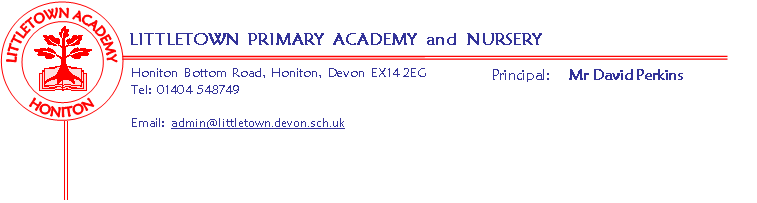 LiteracyLiteracy sessions will take place every day. Writing, including sentence construction and grammar, will be taught through a variety of teaching sequences, using a number of texts including A Drove of Bullocks and Holes. There will be cross curricular links with our Cornerstones topic ‘Darwin’s Delights’. Handwriting, SPAG and reading comprehension will be further developed within discrete lessons.MathsMaths sessions will take place every day. These will be taught using the Power Maths scheme where pupils will be encouraged to gain a deeper understanding of the following areas: Fractions, decimals and percentages, coordinates, algebra, area and perimeter, ratio and proportion and measures.In addition, children will continue to consolidate their arithmetic skills and formal written calculation methods, applying these skills to develop their mathematical reasoning. The children will continue to develop their Multiplication Facts fluency using Times Table Rock Stars.CornerstonesThis term, our topic is Darwin’s Delights: Ship ahoy! We’re off on an exciting journey with Charles Darwin and his crew on the HMS Beagle. The work will begin with an exciting ‘engage’ at HCC investigating DNA and an outdoor event at Offwell Woodland Nature Reserve. We’re going to investigate a range of animal specimens, describing the characteristics of the creatures, and labelling their body parts. We’ll use a range of sources to investigate adaptation, natural selection, variation and inheritance. We’ll collect natural items and discover what plants live around our school. We’ll retrace Darwin’s steps using maps and create sketchbooks to record the plants, flowers and trees we encounter. We’ll think about why the Galapagos Islands developed such diverse animal life, and why they might be under threat. Please find the attached information about home-learning activities. We will let you know a date for our ‘Celebration’ event as soon as possible.Key remindersP.E.Children will require a PE kit (shorts, t-shirt, trainers) in school all week, especially on their timetabled PE days of Tuesday and Thursday.  Please remember to name uniform just in case it is mislaid by the children – use a permanent pen so that the names are not washed clean away.Medication FormsIf your child requires any medicine during school times, a medical form must be completed.  All medicines should be prescribed by a doctor. Please collect a form from the office.HomeworkAs always, we expect the children to read for about 20 minutes per day, learn spellings using Spellodrome and learn Multiplication Facts using Times Table Rock Stars. Start and End of dayPlease remember we start the day at 8:50am. Children should not be on the school grounds until 8.45am, unless at breakfast club. Children should wait quietly outside the Upper Junior cloakroom door until it is opened. Children should make their way into class and make a start on any morning work which has been set.The day ends at 3:15pm. Children should leave the school through the Upper Junior cloakroom mains doors ONLY, unless at After School Club or other activities being organised by teachers or sports coaches. Both Year 6 teachers will walk to the front playground at the end of the day and will happily be available to anyone who needs to speak to us.Key dates for the summer termMonday 13th May – Thursday 16th May: SATs Week(Breakfast, Wake and Shake sessions for Y6 only 8.20am Monday -Thursday)Friday 17th May: Y6 Picnic and walk to Roundball HillMonday 20th May: Music in a Day – The Last Dodo. (Parents are invited to a performance at 2.40pm in the hall)Tuesday 21st May: Outdoor Classroom at Offwell Woodland Nature ReserveMonday 27th May – Friday 31st May: Half-term breakMonday 10th June: Balcombe Wood Residential: 6JF 10th-12th June; 6CP 12th-14th JuneWednesday 26th June: Life Skills Event – further details to follow.Tuesday 9th July and Wednesday 10th July: HCC Transition daysThursday 18th July: Year 6 performances of Happily Never After at 2pm and 6pmMonday 22nd July: Year 6 Fun-Splash and BBQEnd of term:  Tuesday 23rd JulyYear 6 Team (Mrs Fallon and Mr Priddle)DaySession 1 before playtimeWhat test?Session 2 after playtimeWhat test?Monday 13th MaySPAG (Spelling, punctuation and Grammar) 45minsSpelling  20 minsTuesday 14th MayReading Comprehension 1hrWednesday 15th MayMaths Reasoning 1 40minsMaths Arithmetic 30minsThursday 16th MayMaths Reasoning 2 40mins